Maintenance Process for the GANP Performance FrameworkV01IntroductionThe maintenance of the GANP is subdivided into two complementary processes, which relate to the maintenance of the ASBU framework and the maintenance of the Performance Framework of the GANP. The common start of both processes are change requests received via the common email address ganp@icao.int managed by the ICAO Secretariat. Depending on the requested change, the ICAO Secretariat will initiate one of the two processes.This document aims to detail the maintenance process for the Performance Framework of the GANP. It specifies the objectives, actors, and steps (including timelines, inputs and outputs). The maintenance process will be managed by the ICAO Secretariat in cooperation with the GANP Study Group’s Performance Expert Group (GANP-PEG)  and continuously be improved based on lessons learned. This guidance document's target audience are:members of the aviation community utiliszing the GANP and wishing to propose a change to the GANP Performance Framework, excluding proposals to the structure of the GANP; GANP Study Group’s Performance Expert Group, including chair(s); andICAO Secretariat.The term ‘members of the aviation community’ refers to members representing the coordinated and agreed on aviation stakeholder views. The maintenance process shall not be used to exchange and discuss to opinions/views of individuals.This guidance document assumes that the target audience is familiar with the GANP. Objectives and overview The objective of the change management process is to ensure that the GANP Performance Framework is updated in a standartized way and ensure transparency by tracking the definition, evaluation, approval and implementation of any amendment to it.A proposal for a change to the GANP Performance Framework shall be submitted to ganp@icao.int by any member of the aviation community by filling a predefined template with the proposed changes in track change format from the original text, together with the rationale for that change. Supporting documentation should also be submitted if applicable. The ICAO Secretariat, with the support of the GANP-PEG and/or other expert groups, will conduct an initial evaluation of the proposal to prepare it for further consideration.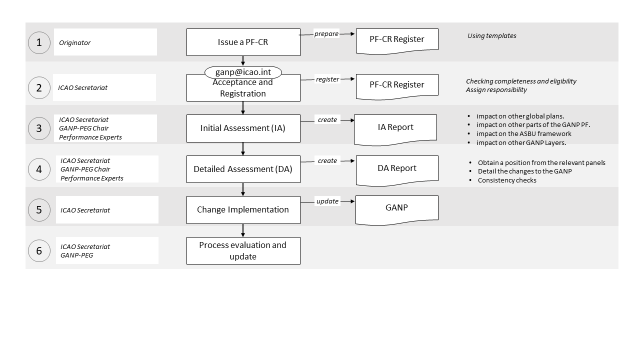 If the proposal is accepted with or without modifications based on the steps mentioned above, the ICAO Secretariat will inititiate the change in the GANP Performance Framework. If the proposal is rejected, the ICAO Secretariat will notify the originator and provide the rationale for refusal.The update of the GANP Performance Framework is executed in campaigns. The duration of a campaign is 6 months. Only change proposals submitted prior to a campaign will be processed. Proposals for change received during a given campaign will be processed in the next campaign. Maintenance process of the GANP Performance Framework step-by-stepIssue a Change RequestAll proposals for change to the GANP Performance Framework shall be issued through a formal Performance Framework Change Request (PF-CR) using the attached PF-CR template. The template shall be used for proposing changes to existing content (attachment A) and/or proposing a new Performance Objective (attachment B), a new Key Performance Indicator (attachment C), a new Performance Ambition (attachment D), a new Key Performance Area (attachment E), including consequential Changes. The justification should specify if the PF-CR relates to a consequential change and should include a description of the objective and thus clarify what the added value for the GANP Performance Framework shall be achieved. The template consists of the fields explained below:Contact detailsName (point of contact): the full name of the person who can be contacted on this PF-CR and who has been nominated by the relevant aviation community member to liaise on their behalf regarding this PF-CR.Organisation: the name of the organisation for which the point of contact is workingPosition: the position of the point of contact within the organisationEmail: the email address of the point of contact within the organisationTelephone: the telephone number of the point of contactAviation Community: the relevant member of the aviation community submitting the PF-CR. Only abbreviations in attachment F of the attached PF-CR template should be used.PF-CR coordination: a description of the level of coordination of the PF-CR within the aviation community.Date of submission: the date the PF-CR is sent to ganp@icao.intVersion number: the version number of the PF-CR. This may be relevant in case there are multiple iterations.Attachment A: PF-CR existing content informationReference: fill in the content item using the list of reference options in attachment F to the PF-CR template for which the PF-CR applies. Example:KPA Environment: PF-CR applies to the key performance area EnvironmentKPI11/Definition:  PF-CR applies to the Definition of KPI11PF-CR: the actual Performance Framework Change Request presented as current content with revision marks specifying the change. When submitting a change request, please strikethrough text proposed to be removed and shade text proposed to be included. Examples (using examples above):KPI11/Definition: some existing text removed text new text.Justification: explain briefly the reason(s) for the proposed change, supporting that the proposed change is meaningful in the sense that the change leads to a better measurement of the overarching objective. Supporting material including tests and a sensitivity analysis could be provided if considered useful.Attachment B: PF-CR for proposing a new Performance ObjectiveJustification: Provide justification for the proposed Performance Objective and its relation to the performance areas. Provide proposed content of the Performance ObjectiveProvide the location on where in the tree of the performance objective catalogue the new Performance Objective shall be placed. Provide corresponding KPI, if any.Attachment C: PF-CR for proposing a new KPIJustification: Provide full justification for proposed KPI consistent with the principles of the GANP.  This should include an overview on the availability of needed data, evidence on the meaningfulness by e.g. providing a sensitivity analysis and the result of statistical test showing that the new proposed KPI leads to a better measurement of the overarching objective.Proposed content for all items for the proposed new KPIAttachment D: PF-CR for proposing a new Performance Ambition Justification: Provide full justification for proposed Performance Ambition consistent with the principles of the GANPand demonstrate the added value created for the GANP Performance Framework. Proposed content of all items for the proposed new KPA, including the content for identification of the KPA the Performance Ambition belongs to Attachment E: PF-CR for proposing a new KPAJustification: Provide full justification for the proposed KPA consistent with the principles of the GANP. Please note that no proposals can be made to the structure of the GANP in order to provide stability and common understanding. The descriptive text of the new KPAA completed PF-CR shall be submitted to ganp@icao.int.Acceptance and registration of PF-CRThe duly filled PF-CR will be accepted when:All relevant information has been provided and is clear/understandableEvidence is provided that the PF-CR is from a member of the aviation communityThe PF-CR is within the scope of the Change Management process (e.g. no structured change to the framework’s structure)In case of questions/doubts, the point of contact will be contacted for clarification. This may result in withdrawal of the PF-CR or an update of PF-CR. In the latter case, this should be reflected by a new date of submission and a new version number.PF-CR RegisterAccepted change requests shall be registered in the PF-CR register and be processed during the campaign.The PF-CR register includes all accepted change requests with their status, assignment and resolution. The PF-CR status options are:Accepted: The PF-CR has been accepted, i.e. meets the criteria listed aboveInitial assessment: The PF-CR is in the initial assessment phaseDetailed assessment: The PF-CR is in the detailed assessment phaseIn resolution: The PF-CR is in the resolution phaseResolved: The PF-CR has been resolved – changes have been implementedThe PF-CR assignment indicates who is currently responsible for the PF-CR analysis/processing. Options are:ICAO SecretariatGANP-PEG ChairGANP-PEGThe PF-CR resolution specifies all accepted changes to the GANP Performance Framework resulting from the PF-CR. The resolutions of all the processed PF-CRs during a campaign will be implemented to produce the next version of the GANP Performance Framework. Initial assessmentThe objective of the Initial Assessment (IA) is to:Analyse the impact of the PF-CR on other global plans.Analyse the impact of the PF-CR on other parts of the GANP Performance Framework.Analyse whether the PF-CR  has an impact on the ASBU framework Analyse the impact of the PF-CR on other GANP Layers, e.g. on Regional Plans.Analyse the impact of the PF-CR on other PF-CR’s processed during the campaign.The IA will be performed by the ICAO Secretariat supported by the GANP-PEG Chair and performance experts (GANP-PEG members). The output of the IA is an IA report detailing:The impacts of the PF-CRs in the various domains (see above)IA decision based on the findings. The PF-CRs can be accepted for detailed assessment or rejected or amended (which results in an updated PF-CR)Detailed Assessment Plan: this plan details how the retained PF-CR’s will be processed, by who and when. Also, dependencies between PF-CR’s will be highlighted.Identify relevant ICAO panels that need to be informed and consulted.Identify initial set of relevant ICAO documents and guidance that needs to be checked for consistencyThe IA report will be reviewed by the GANP-PEG. Following the IA phase, the PF-CR register will be updated.Detailed assessmentThe objective of the Detailed Assessment (DA) is to:Obtain a position from the relevant panels on the PF-CRDetail the changes to the GANP Performance Framework and impacts on the ASBU framework resulting from the PF-CRsCheck whether the PF-CR is meaningful and contributes to the objective.Check if relevant data is available, statistical tests and sensitivity analysis have been conducted orderly and are relevant.Conduct consistency checks with relevant ICAO documents and guidance The DA will be performed by the ICAO Secretariat supported by the GANP-PEG Chair and performance experts (GANP-PEG members). The output of the DA is a DA report including:Final revision of PF-CRs Specifications of changes to GANP Performance Framework with justifications (PF-CR resolution)Follow-up actions (if any)Feedback on PF maintenance process The DA report will be reviewed by the GANP-PEG. Following the DA phase, the PF-CR register will be updated and the changes specified in the DA report implemented in the GANP Performance Framework.Change implementationIn this phase, the changes specified in the DA report will be included in the GANP Portal and verified (quality checks) by the ICAO Secretariat.Process evaluation and updateBased on the feedback on PF maintenance process documented in the DA report, the ICAO Secretariat, with the support of the GANP-PEG, will periodecally evaluate Change Management process and ensure its update.Roles and responsibilitiesThe responsibility for the maintenance process lies with the ICAO Secretariat who is supported by the following actors:Aviation Community Members Main tasks:Nominate a representative to submitting and coordinate the PF-CR  with the ICAO Secretariat Coordinate and agree on a change request with all relevant members of Aviation Community;Fill in the forms completely and submit the PF-CR Provide clarifications or supporting material if requested;GANP Performance Expert Group (GANP-PEG)Consist of:Independent experts nominated by States or Recognised International OrganisationsICAO Secretariat ICAO Secretariat experts; Panel Secretaries (on demand)Main tasks:Assessment of PF-CRs Development of change for the KPADevelopment of change for the Performance AmbitionDevelopment of change for the Performance Objectives Development of change specifications for the KPIsDevelopment of guidance on the GANP Performance FrameworkReview of the maintenance processReview of consistency and completeness of the Performance Framework  Review of alignment with the ASBU Framework Review of alignment with the GANP Global Strategic LevelReview of consistency with the other strategic plans (GASP and GASeP)ICAO Secretariat	Manage the Maintenance Process for the Performance FrameworkMaintains PF-CR registerLiaison with PF-CR originatorUpdate performance framework as specified in the DA reportGANP-PEG Chair (elected GANP-PEG member)Preparation and facilitation of meetings and maintenance processFacilitation of discussionsLiaison with the ICAO Panel/Working Arrangement related to the ASBU Framework (ASBU PPT Chair is expected to express the views of the Expert Group/Working Arrangement)Specifies changes to the ASBU framework derived from PF-CRsGANP Performance Framework Change Request TemplateV01This template shall be used to propose changes to the GANP  Performance FrameworkFor proposed changes to existing threads and elements, use Attachment AFor proposed new performance objectives, use Attachment BFor proposing a new KPI, use Attachment CFor proposing a  new Performance Ambition, use Attachment DFor proposing a new KPA, use Attachment EContact <GANP maintenance PoC> for assistanceEmail completed template to ganp@icao.int Contact details*CAA, ANSP, AIA, SAR, AO, AM, APO etc. (see attachment F for options/abbreviations)**describe the level of coordination with relevant aviation community membersTo be filled in by ICAO SecretariatAttachment AChange request to existing content informationChange Request Information*see attachment F for reference optionsAttachment BChange Request for New Performance ObjectiveAttachment CChange Proposal for New Key Performance Indicator (KPI)Attachment DChange Proposal for New Performance Ambition Attachment EChange Proposal for New Key Performance Area (KPA)Attachment FList of aviation community options:List of reference optionsName (point of contact)OrganisationPositionEmailTelephoneAviation Community *PF-CR coordination**Date of submissionVersion numberPF-CR reception datePF-CR StatusSupporting Performance ExpertsReference*PF-CR (current text with revision marks)Justification and description of objective (added value for performance management)Meaningfulness, test, sensitivity analysis and documentationPerformance ObjectiveJustification:Hierarchical root objective:Needs to be an existing item in the performance objective catalogue.Hierarchical sub-objectives:Identifies any sub-objectives the hierarchy of the performance objective catalogue, if any.KPIIdentifies a corresponding KPI, if any.KPI:Justification and description of objective (added value for performance management). Including:- Meaningfulness- Statistical Tests and Documentation- Sensitivity AnalysisDefinition:Provide short description of definition? Measurement Units:Variants:Objects Characterized:Utility of the KPI:Parameters:Data Requirement:Data Feed Providers:Formula / Algorithm:References & Examples of Use:Performance Ambition:Justification and description of objective (added value for performance management):KPA:Identifies the corresponding KPA.Key Performance AreaJustification and description of objective (added value for performance management):Descriptive Text:CAACivil Aviation AuthorityANSPAir Navigation Service ProviderAIAAccident Investigation AuthoritySARSearch And Rescue AuthorityAOAircraft OperatorAMAircraft ManufacturerAPOAirport OperatorANFATM Network FunctionMSPMet Information Service ProviderPerformance Objective Performance Objective by Name Performance AmbitionPerformance Ambition by Name KPA Reference to the KPA by name e.g. KPA Safety KPI Reference to the KPI by number or name e.g. KP I01KPI/Definition Definition of KPIKPI/Measurement Measurement UnitsKPI/Operations Operations MeasuredKPI/VariantsVariantsKPI/Objects Objects CharacterisedKPI/Utility Utility of the KPIKPI/ParametersParametersKPI/Data RequirementData RequirementKPI/Data Feed Data Feed ProvidersKPI/AlgorithmFormula / AlgorithmKPI/References References & Examples of Use